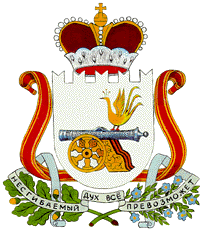 СОВЕТ ДЕПУТАТОВБАРСУКОВСКОГО СЕЛЬСКОГО ПОСЕЛЕНИЯМОНАСТЫРЩИНСКОГО РАЙОНА СМОЛЕНСКОЙ ОБЛАСТИРЕШЕНИЕУправлениеМинистерства юстиции РоссийскойФедерации  по Смоленской области09 апреля  2019 г.ЗАРЕГИСТРИРОВАНЫ ИЗМЕНЕНИЯВ УСТАВГосударственный регистрационный№ RU 675123022019001От  28  марта 2019 года     № 9О внесении изменений в Устав Барсуковского сельского поселения Монастырщинского района Смоленской областиВ целях приведения Устава Барсуковского сельского поселения Монастырщинского района Смоленской области в соответствие с Федеральным законом от 06.10.2003 № 131-ФЗ «Об общих принципах организации местного самоуправления в Российской Федерации» (с изменениями и дополнениями), областным законом от 30.10.2014 № 141-з «О закреплении за сельскими поселениями Смоленской области отдельных вопросов местного значения», Совет депутатов Барсуковского сельского поселения Монастырщинского района Смоленской области первого созываРЕШИЛ:  1.Внести в Устав Барсуковского сельского поселения Монастырщинского района Смоленской области (в редакции решений Совета депутатов  Барсуковского  сельского поселения Монастырщинского района Смоленской области от 16.07.2007г. № 15,  от 10.09.2008.№14, от 12.12.2009г. №20, от 03.07.2012г. №10, от 20.01.2014г. №3, от 26.01.2015г. №3, от 22.11.2016г. №23, от 18.07.2017г. №18, от18.01.2018г. №4, от 23.07.2018г. №19) следующие изменения:1.1. Пункт 2 части 2 статьи 7 после слов «за сохранностью автомобильных дорог местного значения в границах населенных пунктов поселения,» дополнить словами «организация дорожного движения,»;1.2.Пункт 12 части 2 статьи 7 изложить в следующей редакции:«12) участие в организации деятельности по накоплению (в том числе раздельному накоплению) и транспортированию твердых коммунальных отходов;»;1.3. В пункте 13 части 1 статьи 8 слова «мероприятий по отлову и содержанию безнадзорных животных, обитающих» заменить словами «деятельности по обращению с животными без владельцев, обитающими»;1.4. Часть 1 статьи 8 дополнить пунктом 16 следующего содержания:«16) осуществление мероприятий по защите прав потребителей, предусмотренных Законом Российской Федерации от 07.02.1992 № 2300-1 «О защите прав потребителей».»;1.5. В части 6 статьи 16 слова « по проектам и вопросам, указанным в части 4 настоящей статьи,» исключить;1.6. В части 8 статьи 32:а) в пункте 17 после слов «за сохранностью автомобильных дорог местного значения в границах населенных пунктов поселения,» дополнить словами «организация дорожного движения,»;б) пункт 31 изложить в следующей редакции:«31)участие в организации деятельности по накоплению (в том числе раздельному накоплению) и транспортированию твердых коммунальных отходов;»;в) пункт 32  изложить в следующей редакции:«32) осуществление контроля за соблюдением правил благоустройства, организация благоустройства территории поселения в соответствии с указанными правилами;».1.7. Часть 4 статьи 39 изложить в новой редакции:«Официальным опубликованием муниципальных правовых актов или соглашений, заключенных между органами местного самоуправления, считается первая публикация их полного текста в печатном средстве массовой информации, определенном решением Совета депутатов. Печатным средством массовой информации органов местного самоуправления  Барсуковского сельского поселения Монастырщинского района Смоленской области определен «Наш вестник» Барсуковского сельского поселения».2. Настоящее решение подлежит официальному опубликованию в печатном средстве массовой информации органов местного самоуправления Барсуковского сельского поселения Монастырщинского района Смоленской области «Наш вестник» Барсуковского сельского поселения после его государственной регистрации в Управлении Министерства юстиции Российской Федерации по Смоленской области и вступает в силу со дня его официального опубликования.Глава муниципального образованияБарсуковского сельского поселенияМонастырщинского районаСмоленской области                                                                                 Т.В. Попкова